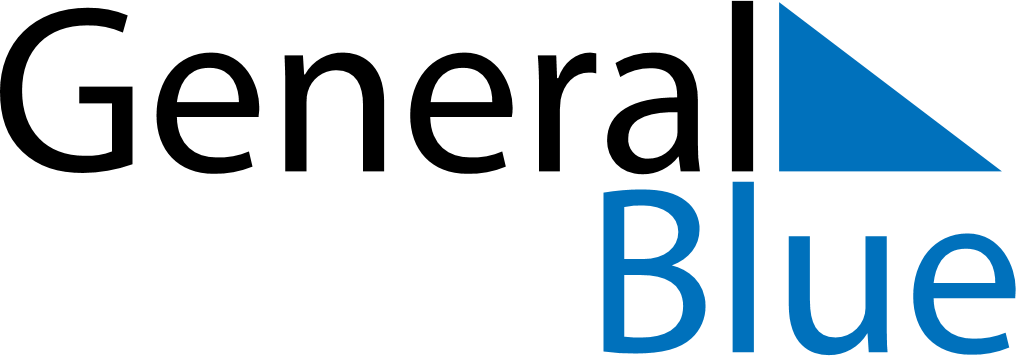 May 2028May 2028May 2028May 2028LuxembourgLuxembourgLuxembourgMondayTuesdayWednesdayThursdayFridaySaturdaySaturdaySunday12345667Labour Day89101112131314Europe Day15161718192020212223242526272728Ascension Day293031